Üniversitemiz Enstitülerinin aşağıda belirtilen lisansüstü programlarına 2020–2021 Eğitim-Öğretim Yılı Güz Yarıyılında uluslararası öğrenci alımı yapılacaktır.Kaydını 20 Temmuz 2020’ye kadar tamamlayan öğrencilerimize misafir öğrenci statüsü verilebilecektir. Bu öğrencilerimize pandemi döneminin getirdiği olağanüstü şartlar nedeniyle 2019-2020 Yaz Döneminde açılacak olan 2 adet dersi bir aylık dönemde (Ağustos 2020) uzaktan eğitim platformları üzerinden alma imkânı sunulabilecektir. Pandeminin devam etmesi halinde diğer dersler için de aynı durum değerlendirilecektir.BAŞVURU TARİHİ Adaylar, istenilen evraklarla birlikte 27.04.2020–03.08.2020 tarihleri arasında Enstitülerimize şahsen ya da e-posta* yoluyla başvuru yapabileceklerdir. BAŞVURU ADRESLERİKONTENJANLARBAŞVURU KOŞULLARIYüksek lisans programları için lisans diplomasına sahip olmak.Doktora programları için yüksek lisans diplomasına sahip olmak.Doktora programlarına başvuracak adaylar için, doktora yabancı dil yeterliliğini gösteren belge. (Anadili dışında başka bir dilde YDS’den en az 55 (elli beş) almış olmak ya da Yükseköğretim Yürütme Kurulu tarafından kabul edilen bir sınavdan eşdeğer bir puan almış olmak.) Yurt içi ya da yurt dışında lisans ya da yüksek lisans eğitim dili İngilizce olan programlardan mezun olan adaylardan doktorada yabancı dil şartı aranmaz. BAŞVURU EVRAKLARIEnstitülerin web sitesinde bulunan başvuru formu doldurulacaktır. (Başvuru formu için tıklayınız) Lisans ve/veya Yüksek Lisans diplomasının noterden veya Türkiye dış temsilciliklerinden (Türkiye Cumhuriyeti Elçilikleri-Eğitim Ataşeliği bölümünden) onaylı Türkçe tercümesi örneği.Lisans ve/veya Yüksek Lisans not durum belgesinin (transkript) noterden veya Türkiye dış temsilciliklerinden (Türkiye Cumhuriyeti Elçilikleri-Eğitim Ataşeliği bölümünden) onaylı Türkçe tercümesi örneği. Doktora için dil belgesi.Pasaportun kimlik ile ilgili kısımlarının fotokopisi. 2 adet vesikalık fotoğraf.BAŞVURULARIN DEĞERLENDİRİLMESİLisansüstü programlara başvuran adayların başvuru dosyaları, ilgili programın Anabilim/Anasanat Dalı Kurulu tarafından bir bütün olarak değerlendirilir ve yeterli görülen adayların öğrenciliğe kabulleri, ilgili Anabilim/Anasanat Dalı Kurulunun görüşü ve Enstitü Yönetim Kurulunun kararı ile kesinleşir.Türkiye Cumhuriyeti tarafından ya da kendi Devletlerince burslu olduğunu belgeleyerek lisansüstü öğrenci olmak için başvuran adaylar, kontenjan dışından ilgili Anabilim/Anasanat dallarının adaylar için belirleyeceği kontenjan dâhilinde ve Enstitü Yönetim Kurulu kararı ile lisansüstü programlara öğrenci olarak kabul edilirler.Çankırı Karatekin Üniversitesinin taraf olduğu ikili anlaşmalara dayalı olarak Lisansüstü öğrenim görmek üzere başvuran adaylar, kontenjan dışından ilgili programın Anabilim/Anasanat Dalı Başkanı görüşü ve Enstitü Yönetim Kurulu Kararı ile öğrenci olarak kabul edilirler.Eğitim dili Türkçe olan lisansüstü programlara başvuran adaylar (Türkiye’de Türkçe eğitim yapan bir üniversiteden mezun olan adaylar hariç), Çankırı Karatekin Üniversitesi TÖMER veya Üniversitemizce tanınan bir TÖMER tarafından verilen C1 (70/100) düzeyinde belge almış olmalıdırlar. Türkçe Yeterlik Belgesinin geçerlilik süresi 3 (üç) yıldır. Bu belgeye sahip olmayan adaylar Üniversitemizin yapacağı Türkçe sınavına tabi tutulurlar. Bu sınavda başarılı olamayan öğrenciler, dilini geliştirmek üzere lisansüstü program süresi içinde Çankırı Karatekin Üniversitesi TÖMER ya da dil eğitimi veren başka bir kurumda Türkçe dil eğitimlerini devam edebilirler. Öğrenciler, C1 seviyesinde Türkçe yeterlilik belgesini Tez Savunma Sınavına kadar sunmalıdırlar. Bu süre içerisinde adaylar eğitim öğretimlerine devam edebilirler.Eğitim dili İngilizce olan lisansüstü programlara başvuran yabancı uyruklu adayların, ÖSYM tarafından yapılan merkezi yabancı dil sınavlarından en az 65 puan ya da ÖSYM tarafından eşdeğerliği kabul edilen ulusal/uluslararası yabancı dil sınavlarından bu puan muadili eşdeğer seviyede yeterli puan almış olmaları gerekir. Yeterli puanı olmayan adayların, Üniversitemizin yapacağı İngilizce yeterlik sınavından 65 veya üzeri puan almaları gerekir. Bu sınavda da başarılı olamayan öğrenciler, dilini geliştirmek üzere lisansüstü program süresi içinde Çankırı Karatekin Üniversitesi Dil Eğitimi Uygulama ve Araştırma Merkezi (TÖMER) ya da dil eğitimi veren başka bir kurumda İngilizce dil eğitimlerini devam edebilirler. Öğrenciler, dil belgelerini Tez Savunma Sınavına kadar sunmalıdırlar. Bu süre içerisinde adaylar eğitim öğretimlerine devam edebilirler. Lisans öğrenimlerini, İngilizce eğitim veren bir bölümde tamamlayanlarda bu şart aranmaz.SONUÇLARIN İLANI Başvuru sonuçları ilgili Enstitülerin web sayfasında duyurulur. Ayrıca başvurusu kabul edilen adayların kabul mektupları mail adreslerine gönderilecektir. KESİN KAYITKesin kayıtlar Enstitülerin Öğrenci İşleri Birimince 15.06.2020-03.08.2020 tarihleri arasında şahsen ya da Dünya genelinde etkili olan Covid-19 pandemisi nedeni ile internet üzerinden yapılabilecektir. İnternet üzerinden kayıt yapan adaylar, evraklarının asıllarını pandemi sonrasında başvuru yaptıkları enstitülere teslim etmek zorundadır. Aksi takdirde enstitü ile ilişikleri kesilecektir.KESİN KAYITTA İSTENEN EVRAKLAR Lisans ve/veya Yüksek Lisans diplomasının aslı veya resmi onaylı örneği. Lisans ve/veya Yüksek Lisans not durum belgesinin (transkript) aslı veya resmi onaylı örneği.Başvuru formunun aslı. Dış temsilciliklerden alınacak öğrenim vizesinin resmi onaylı örneği.Pasaportun resmi onaylı örneği.Öğrenim amaçlı ikamet beyanı.1 adet fotoğraf (son altı ay içinde çekilmiş).Lisans ve/veya Yüksek Lisans diplomasının Yüksek Öğretim Kurulu’ndan alınan denklik belgesi.Öğrenim ücretinin ödendiğine dair banka dekontu.Devlet bursu ile gelen öğrenciler için ücretlerinin ödeneceğine dair ilgili devlet kuruluşlarından veya ülkelerin elçiliklerinden alınacak olan resmi yazı.Doktora için istenilen dil belgesinin aslı veya resmi onaylı örneği. Varsa başvurulan program için gerekli olan dil yeterlilik belgesinin aslı veya onaylı örneği.Türkiye’de geçerli bir sosyal güvencesi bulunmayan öğrencilerin sağlık raporu/sigortası yaptırmaları zorunludur.
TÜRKÇE /İNGİLİZCE YETERLİK SINAV TARİHLERİKesin kayıt döneminden sonra başvuru yapılan enstitülerin web sayfalarında ilan edilecektir. ÖĞRENİM ÜCRETLERİÜcret için lütfen tıklayınız.ÇANKIRI KARATEKİN ÜNİVERSİTESİGÜZEL SANATLAR, FEN BİLİMLERİ, SAĞLIK BİLİMLERİ ve SOSYAL BİLİMLER ENSTİTÜLERİ2020-2021 Eğitim-Öğretim Yılı Güz YarıyılıUluslararası Öğrenci Başvuruları 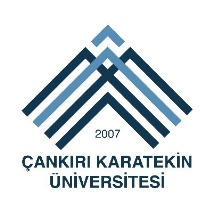 ENSTİTÜ ADI*E-POSTA ADRESGüzel Sanatlar Enstitüsügse@karatekin.edu.trRektörlük Enstitüler Binası, Yeni Mahalle, 15 Temmuz Şehitler Bulvarı No:10, 18200 Merkez / ÇANKIRIFen Bilimleri Enstitüsüfbe@karatekin.edu.trRektörlük Enstitüler Binası, Yeni Mahalle, 15 Temmuz Şehitler Bulvarı No:10, 18200 Merkez / ÇANKIRISağlık Bilimleri Enstitüsüsagbilens@karatekin.edu.trRektörlük Enstitüler Binası, Yeni Mahalle, 15 Temmuz Şehitler Bulvarı No:10, 18200 Merkez / ÇANKIRISosyal Bilimler Enstitüsüsbe@karatekin.edu.trRektörlük Enstitüler Binası, Yeni Mahalle, 15 Temmuz Şehitler Bulvarı No:10, 18200 Merkez / ÇANKIRIGÜZEL SANATLAR ENSTİTÜSÜGÜZEL SANATLAR ENSTİTÜSÜGÜZEL SANATLAR ENSTİTÜSÜProgramlarYüksek LisansDoktoraSanat ve Tasarım (Türkçe)40-Sanat ve Tasarım (İngilizce)20-FEN BİLİMLERİ ENSTİTÜSÜFEN BİLİMLERİ ENSTİTÜSÜFEN BİLİMLERİ ENSTİTÜSÜProgramlarYüksek LisansDoktoraBiyoloji10020Elektrik-Elektronik Mühendisliği30-Fizik4020Gıda Mühendisliği50-İnşaat Mühendisliği40-Kimya (İngilizce)5020Kimya (Türkçe)10020Kimya Mühendisliği4020Matematik (İngilizce)30-Matematik (Türkçe)3010Orman Mühendisliği (İngilizce)20-Orman Mühendisliği (Türkçe)2010Peyzaj Mimarlığı20-Tarım ve Yaşam Bilimleri20-SAĞLIK BİLİMLERİ ENSTİTÜSÜSAĞLIK BİLİMLERİ ENSTİTÜSÜSAĞLIK BİLİMLERİ ENSTİTÜSÜProgramlarYüksek LisansDoktoraÇevre Sağlığı20-Çocuk Gelişimi20-Deney Hayvanları Bilimi20-Halk Sağlığı Hemşireliği40-İç Hastalıkları Hemşireliği20-İş Sağlığı ve Güvenliği50-Kadın Sağlığı ve Doğum Hemşireliği20-Psikiyatri Hemşireliği30-Sağlık Yönetimi20-Veteriner Parazitoloji20-SOSYAL BİLİMLERİ ENSTİTÜSÜSOSYAL BİLİMLERİ ENSTİTÜSÜSOSYAL BİLİMLERİ ENSTİTÜSÜSOSYAL BİLİMLERİ ENSTİTÜSÜProgramlarTezsizYüksek LisansTezliYüksek LisansDoktoraBankacılık ve Finans-40-Bilgi ve Belge Yönetimi-2010Coğrafya-2010Eğitim Bilimleri-20-Felsefe-4020İktisat-4010İşletme3080-İşletme (İngilizce)-50-Siyaset Bilimi ve Kamu Yönetimi3040-Sosyoloji-30-Tarih-4020Temel İslam Bilimleri-80-Türk Dili ve Edebiyatı-30-Uluslararası İlişkiler-50-